Broadband Access Loan and Loan Guarantee Program (Broadband Loan Program)Broadband Collection and Analysis System (BCAS) Quarterly Operating Report Submission Login to system using USDA Level II eAuth ID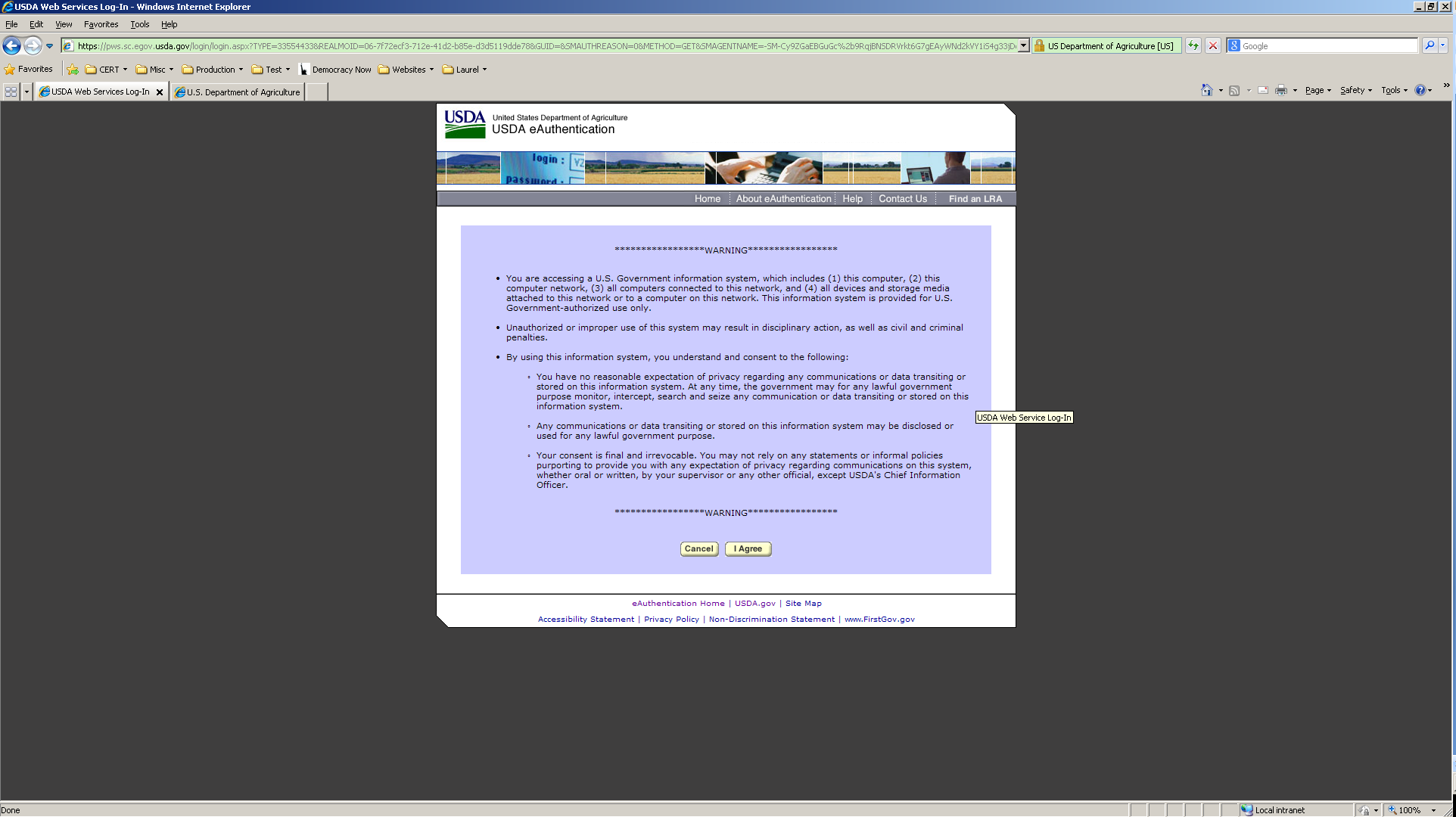 User Home Screen - select “New Report” to create a new Quarterly Operating Report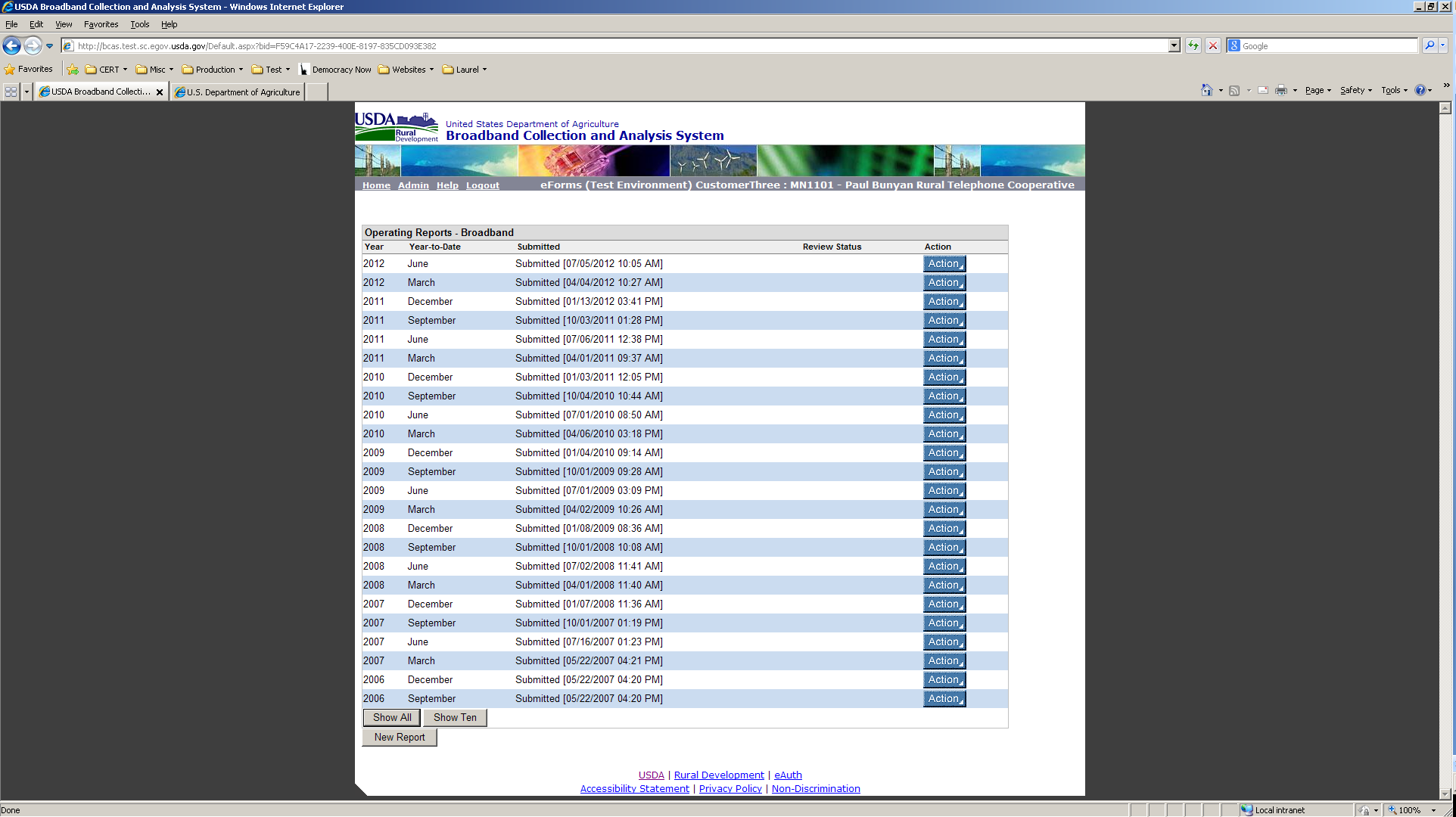 Select the Appropriate Reporting Period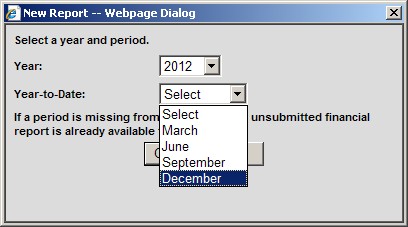 New Quarterly Operating Report is generated - click on the “Action” button then select “Edit” to edit report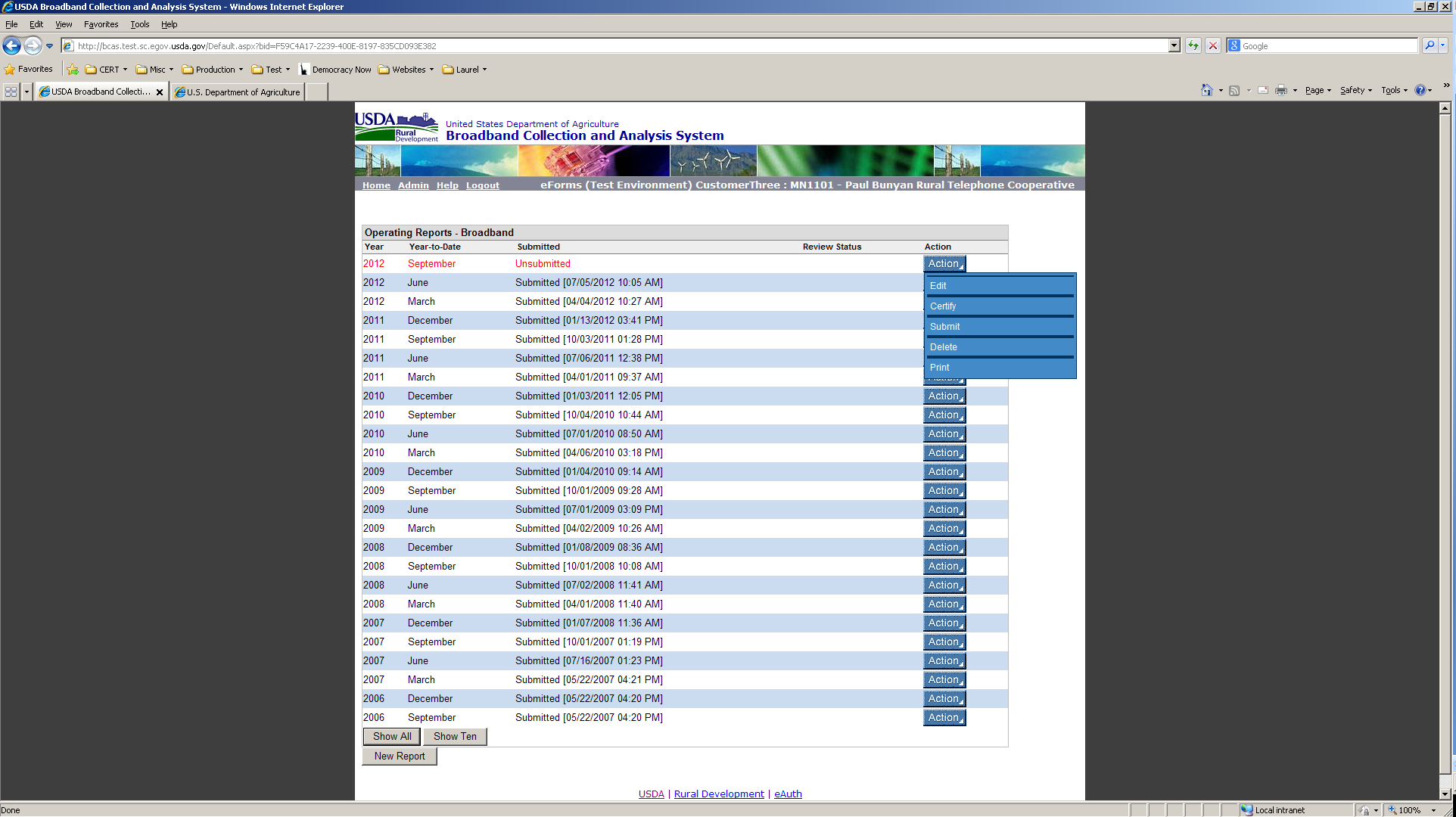 New Operating Report for September 2012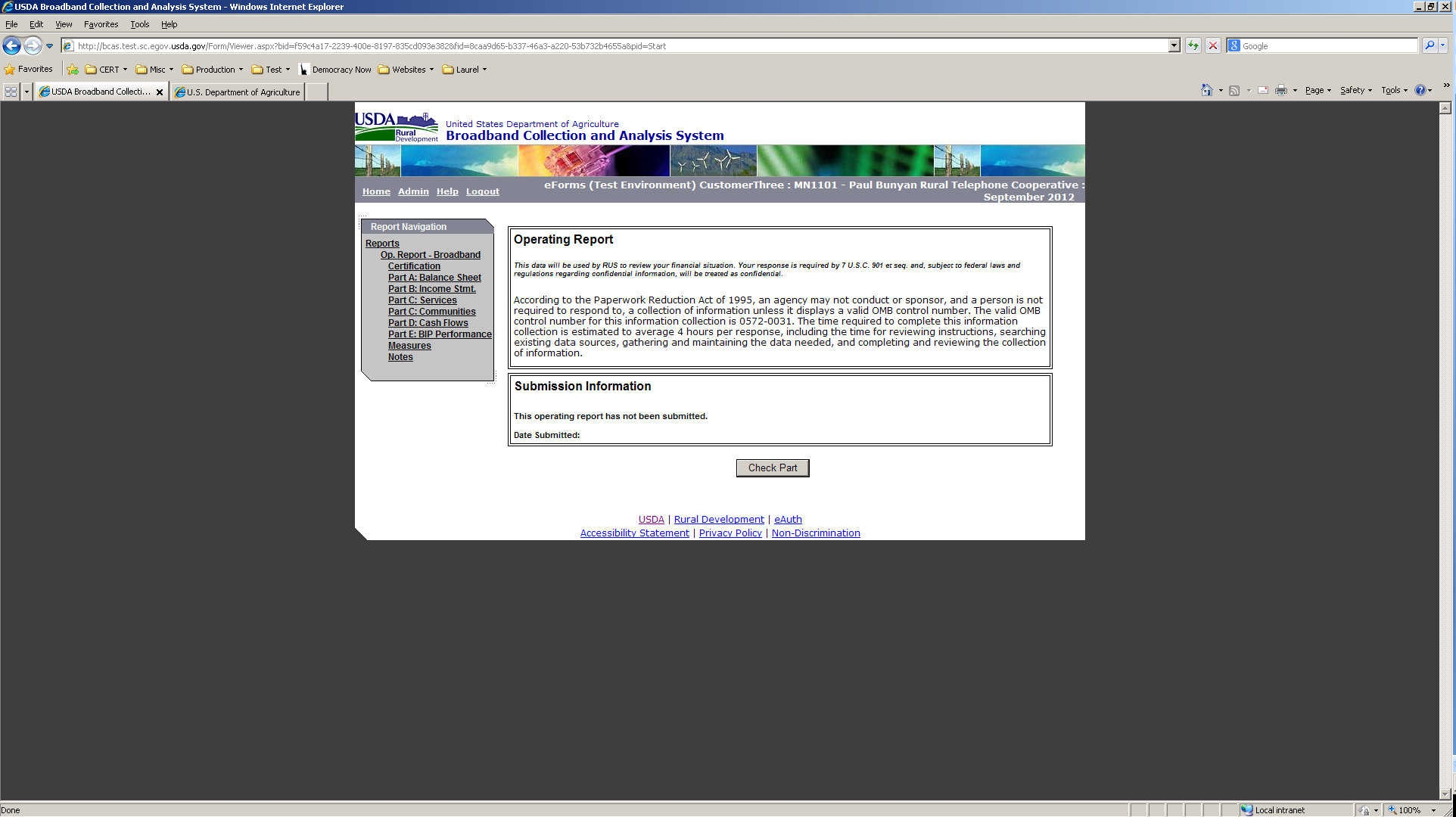 Part A: Balance Sheet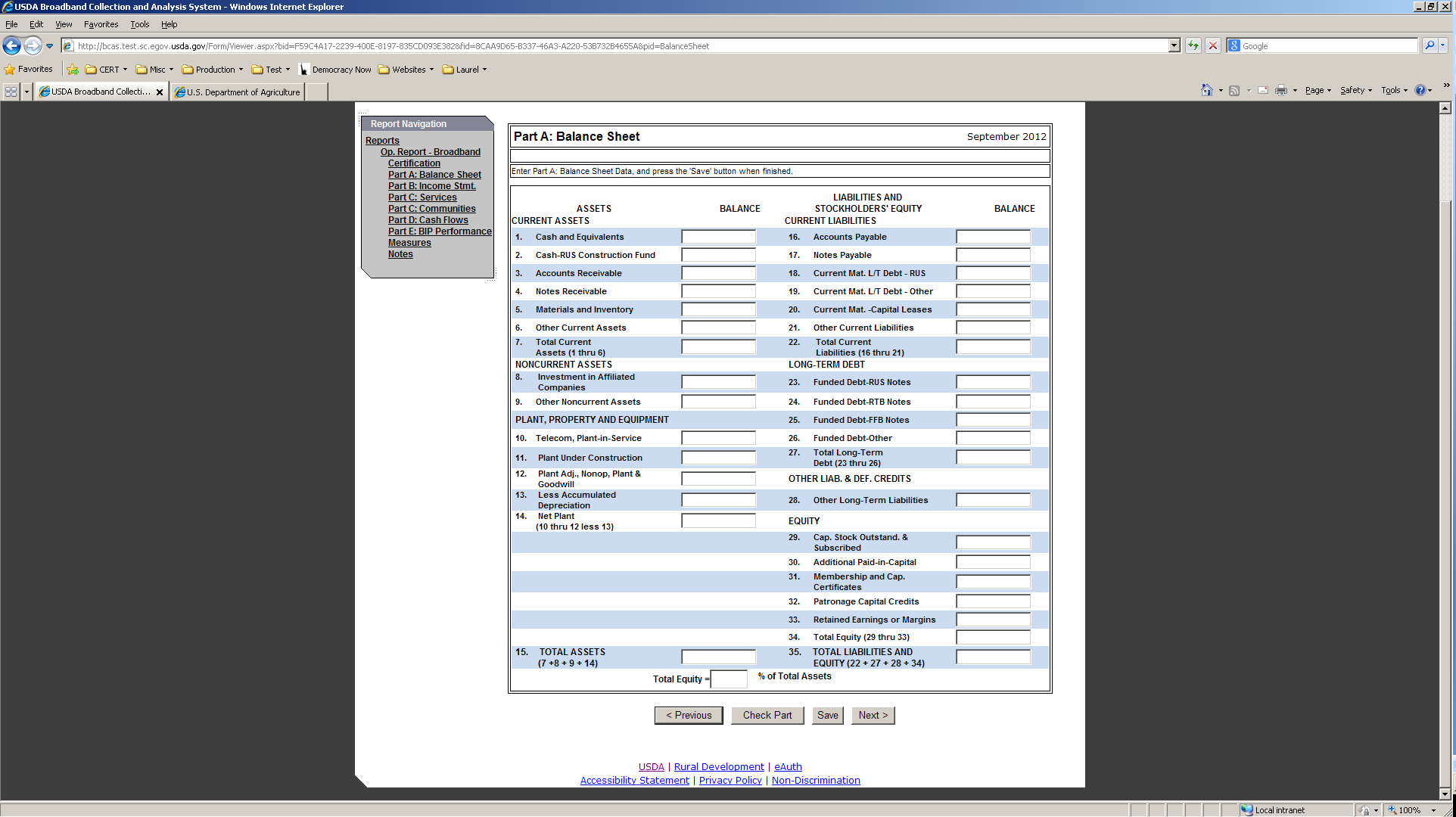 Part B: Statements of Income and Retained Earnings or Margins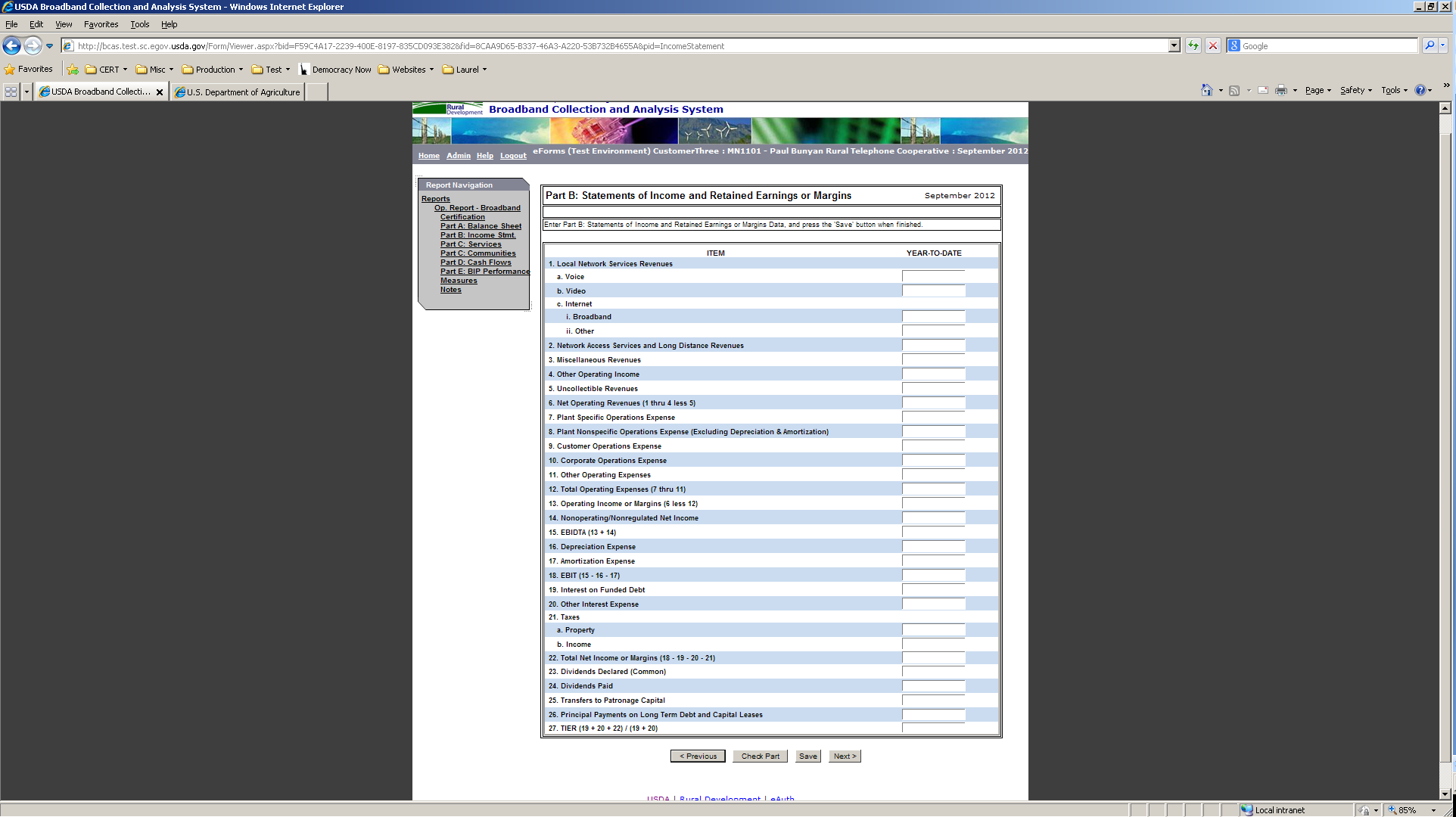 Part C: Subscriber Information - Services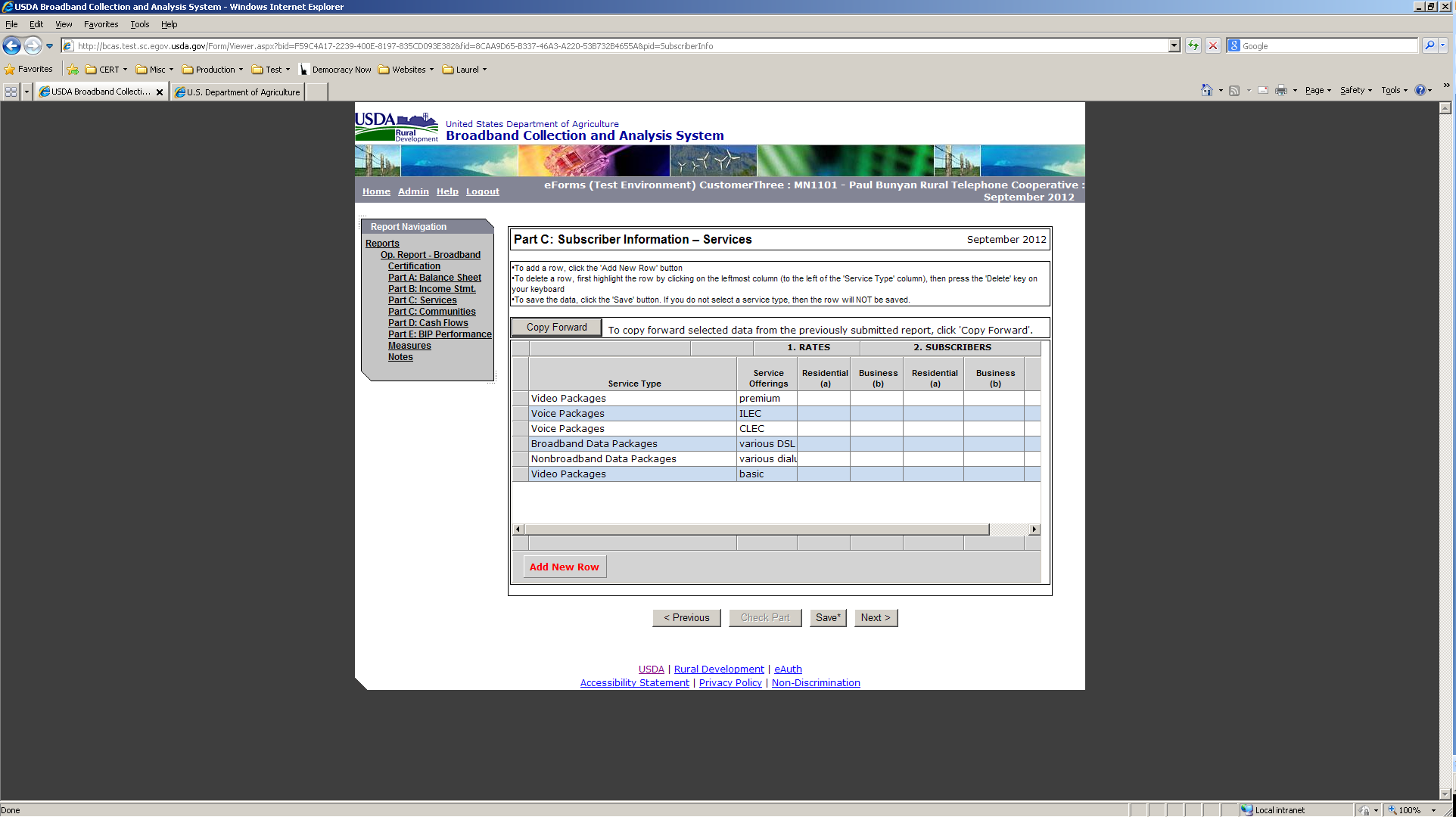 Part C: Subscriber Information - Communities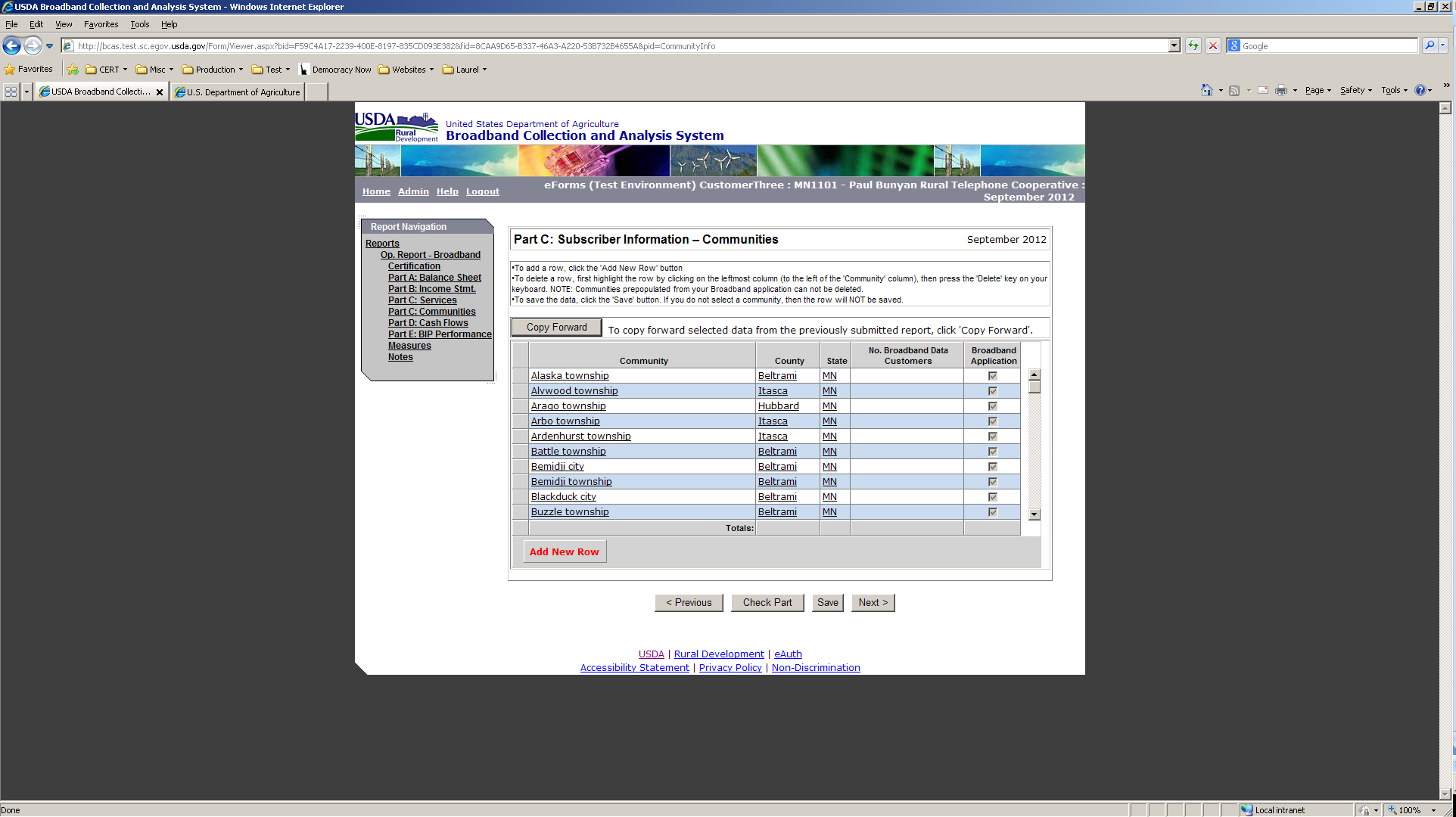 Part D: Statement of Cash Flows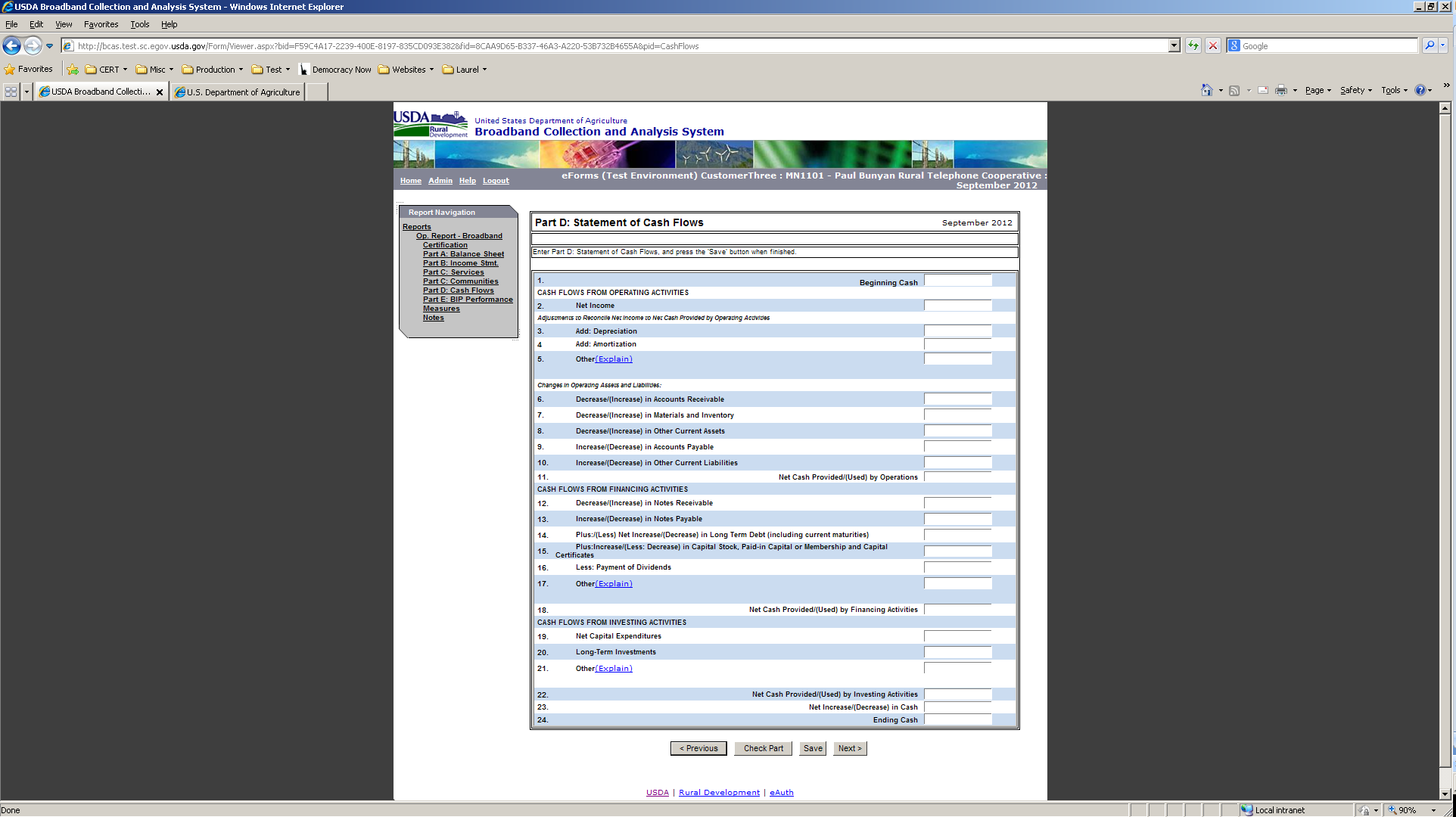 Notes to Operating Report – Broadband 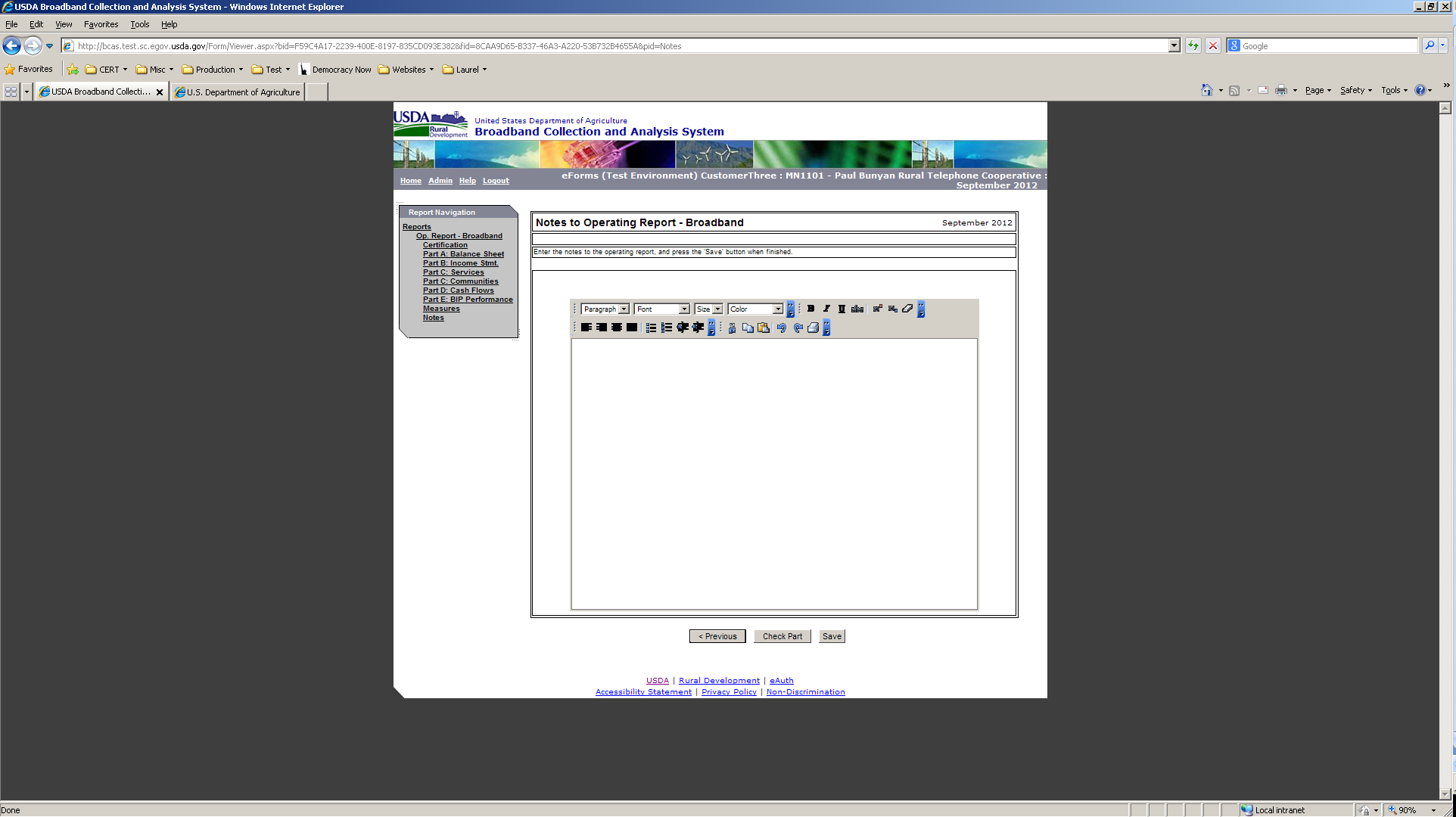 Certification – user must first check for errors or warnings and then can complete the Certification  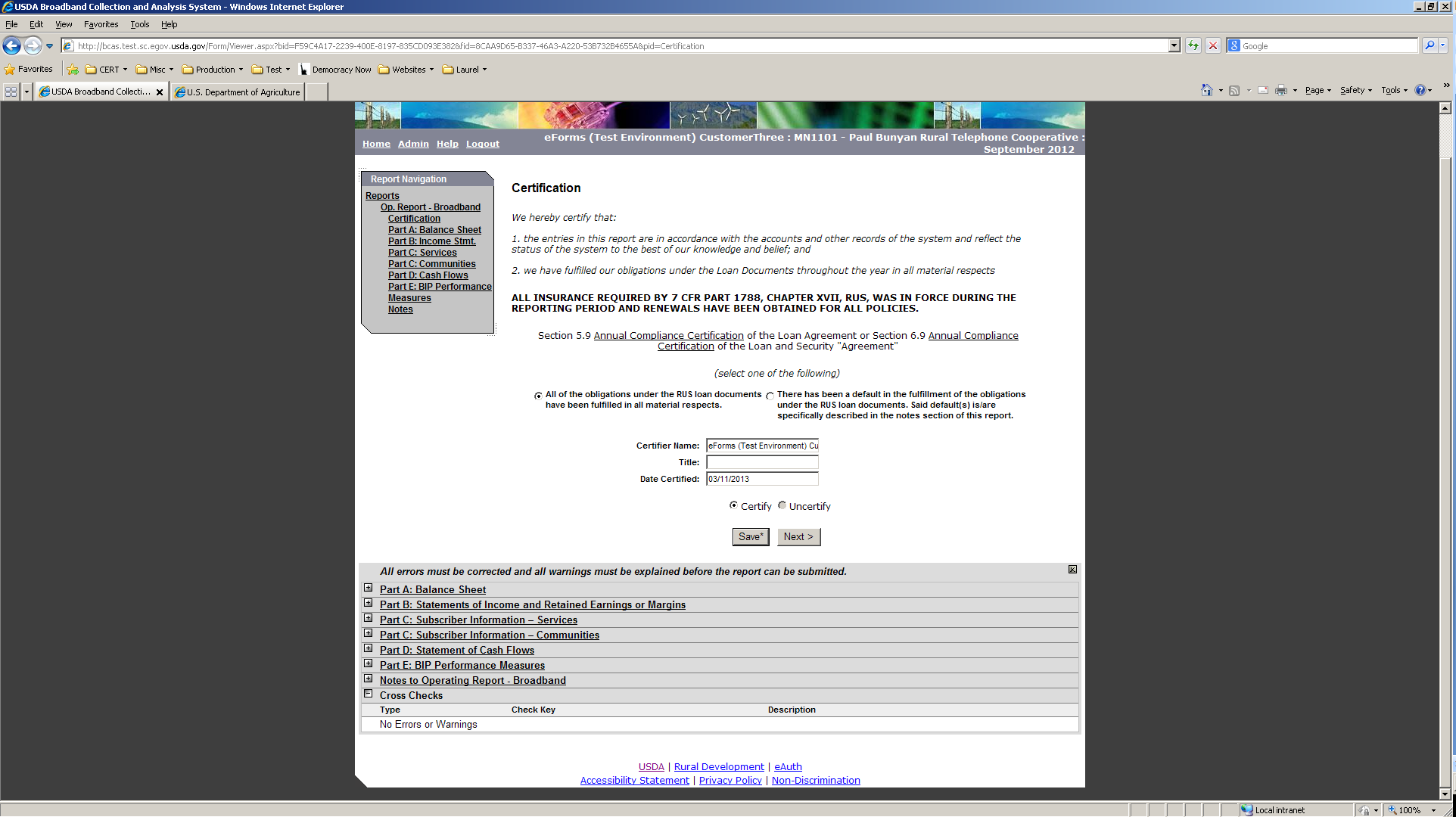 Select the appropriate Point of Contact and complete report submission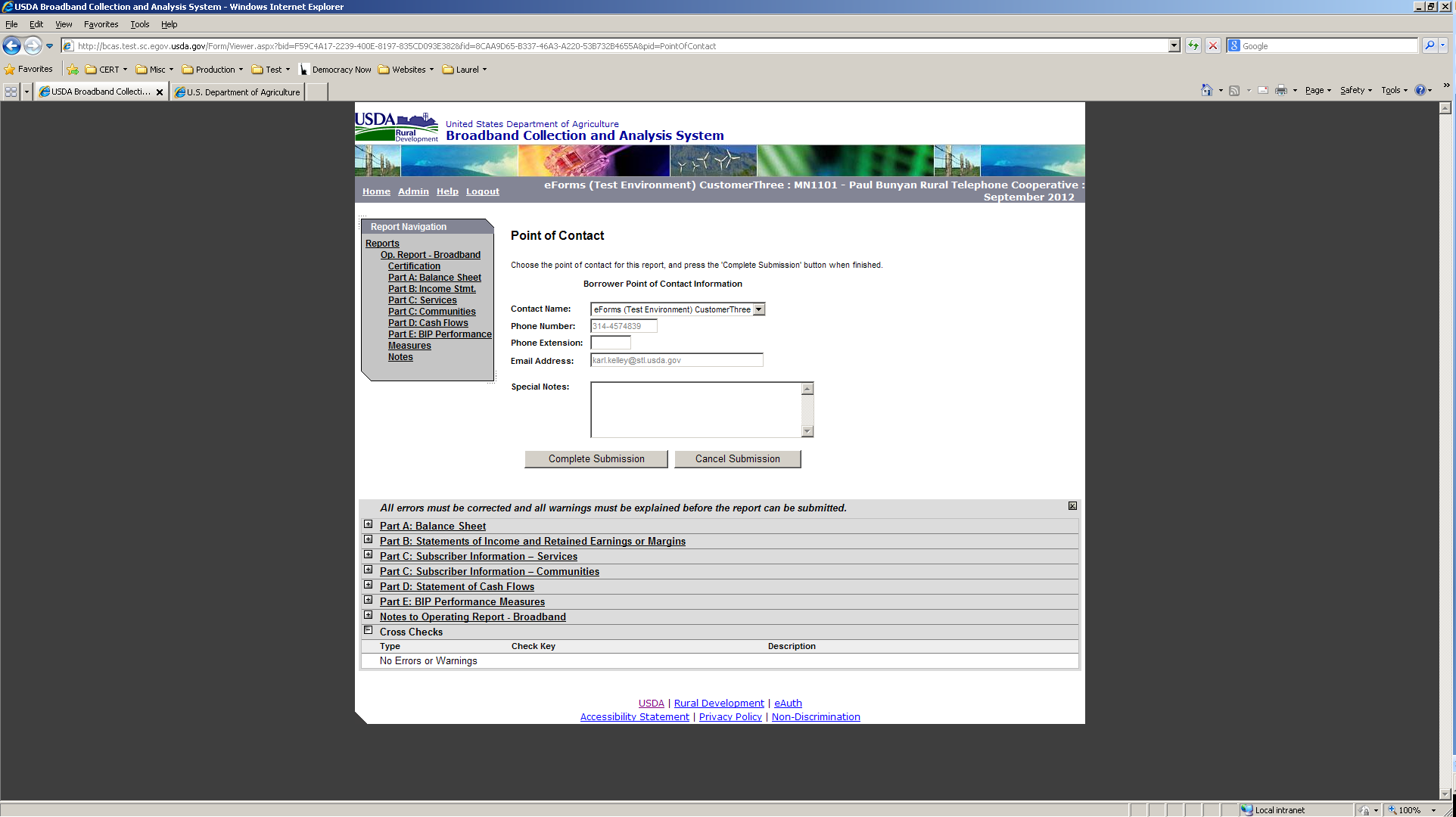 